ANEXO I - MODELO DE FORMATAÇÃO DO TCCINSTITUTO FEDERAL DE EDUCAÇÃO, CIÊNCIA E TECNOLOGIA DE MATO GROSSOCAMPUS VÁRZEA GRANDEDEPARTAMENTO DE ENSINOPROGRAMA DE PÓS-GRADUAÇÃO EM DESENVOLVIMENTO URBANO[Centralizado, letras maiúsculas, fonte Times New Roman ou Arial, tamanho 12, negrito]NOME DOS(AS) AUTORES(AS)[Centralizado, letras maiúsculas, fonte Times New Roman ou Arial, tamanho 12, negrito]TÍTULO DO TRABALHO DE CONCLUSÃO DE CURSO[Centralizado, letras maiúsculas, fonte Times New Roman ou Arial, tamanho 12, negrito]VÁRZEA GRANDE2020[Cidade onde está sediado o curso, seguido do ano de defesa][Centralizado, letras maiúsculas, fonte Times New Roman ou Arial, tamanho 12, negrito]NOME DOS(AS) AUTORES(AS)[Centralizado, letras maiúsculas, fonte Times New Roman ou Arial, tamanho 12, negrito]TÍTULO DO TRABALHO DE CONCLUSÃO DE CURSO[Centralizado, letras maiúsculas, fonte Times New Roman ou Arial, tamanho 12, negrito]Trabalho de Conclusão de Curso apresentado ao Programa de Pós-Graduação Lato Sensu em Desenvolvimento Urbano do Instituto Federal de Educação Ciência e Tecnologia de Mato Grosso – Campus Várzea Grande, como requisito parcial para a obtenção do título de Especialista em Desenvolvimento Urbano.[Justificado, letras minúsculas, fonte Times New Roman ou Arial, tamanho 12, espaçamento simples e a ±7cm da borda esquerda).Orientador(a): Titulação e nome completo do(a) orientador(a).[Centralizado, letras minúsculas, fonte Times New Roman ou Arial, tamanho 12]VÁRZEA GRANDE2020[Cidade onde está sediado o curso, seguido do ano de defesa][Centralizado, letras maiúsculas, fonte Times New Roman ou Arial, tamanho 12, negrito][Essa página do TCC é destinada exclusivamente para a Ficha Catalográfica.A Ficha Catalográfica deve ser gerada após a defesa e as correções finais do TCC, no site: https://fichacatalografica.ifmt.edu.br/ ][Essa página do TCC é destinada exclusivamente para o Termo de Aprovação. O Termo de Aprovação será emitido no momento da defesa.]TÍTULO DO TRABALHO DE CONCLUSÃO DE CURSO[Centralizado, letras maiúsculas, fonte Times New Roman ou Arial, tamanho 12, negrito][Recomendam-se dois espaços de 1,5 (um e meio) entre o título e autor(es)]Pedro Farias*Fernanda Silva**[Nome(s) do(s) autor(es). Na nota de rodapé com breve currículo do(s) autor(es).][Recomendam-se dois espaços de 1,5 (um e meio) entre autor(es) e resumo]RESUMOElemento obrigatório. Deve apresentar de forma concisa, os objetivos, a metodologia e os resultados alcançados. Sequência de frases concisas, afirmativas e não há enumeração de tópicos. Recomenda-se o uso de parágrafo único. Usar o verbo na voz ativa e na terceira pessoa do singular. Deve conter entre 100 e 250 palavras e espaço simples entre linhas. Abaixo do resumo devem constar as palavras-chave ou descritores conforme a NBR 6028. Evite o uso de símbolos e contrações que não sejam de uso corrente e de fórmulas, equações diagramas e etc., que não sejam absolutamente necessários.Palavras-chaves: Exemplo. Exemplo. Exemplo.[Serão incluídas, no mínimo, três e, no máximo, cinco expressões em português relacionadas ao tema do trabalho, separadas por “ponto” e finalizadas por “ponto”.]TÍTULO DO ARTIGO: SUBTÍTULO [se houver subtítulo] em língua estrangeira [Centralizado, letras maiúsculas, fonte Times New Roman ou Arial, tamanho 12, negrito]Abstract/Resumen Elemento obrigatório, versão do resumo para um idioma de divulgação internacional, com as mesmas características (em inglês Abstract, ou espanhol Resumen, ou francês Résumé, por exemplo). Escolher somente um idioma. ATENÇÃO: Seguir a mesma formatação do resumo.Palavras-chave em língua estrangeira: Keywords, ou Palabras clave, ou Mots-clés.[Serão utilizadas as mesmas palavras-chave do resumo que, aqui, serão traduzidas para a língua estrangeira escolhida. Deverão ser separadas por “ponto” e finalizadas por “ponto”.]INTRODUÇÃONa introdução do trabalho deve constar a definição do tema em linhas gerais, a delimitação do assunto estudado, o estabelecimento dos objetivos gerais e específicos, a apresentação da problemática e da justificativa para a escolha do tema e a indicação da organização do trabalho, ou seja, das partes que o compõe. [ATENÇÃO! Caso o trabalho consistir de uma pesquisa bibliográfica ou de revisão de literatura (que não exige maiores detalhamentos sobre instrumentos de coleta de dados, bem como indicativos sobre o tratamento dos dados) a indicação da metodologia deverá aparecer na Introdução do trabalho. O texto do trabalho todo deverá ser digitado com espaço entre as linhas de 1,5 (um e meio), formatação da página: superior e esquerda 3cm; Inferior e direita 2cm. Fonte: Times New Roman ou Arial, tamanho 12. Para as citações longas, notas de rodapé, referências, legenda das ilustrações e das tabelas, o espaço entre as linhas deve ser simples, fonte tamanho 10. Citações diretas de até três linhas devem vir inseridas no texto entre aspas. [ATENÇÃO! O artigo completo deverá conter entre 15 páginas (mínimo) e 25 páginas (máximo)].De acordo com ABNT artigo científico “é parte de uma publicação com autoria declarada, que apresenta e discute ideias, métodos, técnicas, processos e resultados nas diversas áreas do conhecimento.” (ASSOCIAÇÃO BRASILEIRA DE NORMAS TÉCNICAS, 2003a, p. 02). [ATENÇÃO! Ao submeter um artigo a uma revista, deve-se seguir as normas editoriais da revista].METODOLOGIA [ATENÇÃO! Conforme explicitado anteriormente, essa seção somente existirá caso o trabalho consistir de uma pesquisa de campo ou experimental, com coleta e tratamento de dados empíricos, do contrário a indicação da metodologia aparecerá na Introdução do trabalho].Deve ser suficientemente clara, de modo que o leitor entenda e possa reproduzir os procedimentos utilizados: tipo de pesquisa; instrumentos de coleta de dados; tratamento dos dados; referenciais de análise dos dados, etc. Deve conter as referências da metodologia de estudo e/ou análises laboratoriais empregadas. Se o trabalho foi realizado com seres humanos, direta ou indiretamente, deve constar o número do protocolo de aprovação do Conselho de Ética - CEP. Se houver financiamento, deve constar o órgão de fomento e o número do processo.APRESENTAÇÃO DO MARCO TEÓRICO [O título dessa seção poderá ser modificado de modo que se torne coerente com as discussões teóricas que embasam o artigo]Parte do artigo em que se apresentam as principais referências teóricas que darão suporte para as discussões e análises dos dados da pesquisa. Caso se trate de uma pesquisa bibliográfica esta seção já se estruturará a partir das discussões bibliográficas pretendidas. Essa seção poderá se desdobrar em outras seções e subseções, de acordo com as orientações do professor orientador.   RESULTADOS E DISCUSSÃO [O título dessa seção poderá ser modificado de modo que se torne coerente com as discussões dos resultados da pesquisa][ATENÇÃO! Esta seção somente existirá caso o trabalho consistir de uma pesquisa de campo ou experimental, com coleta e tratamento de dados empíricos. No caso de uma pesquisa bibliográfica seguir as orientações apresentadas na seção anterior.Deve conter os dados obtidos na pesquisa, podendo ser apresentados, também, na forma de Tabelas e/ou Figuras. A discussão dos resultados deve estar baseada e comparada com o marco teórico utilizado no trabalho de pesquisa, indicando sua relevância, vantagens e possíveis limitações.Formatação de Ilustração: Sua identificação aparece na parte superior, precedida da palavra designativa, seguida de seu número de ordem de ocorrência no texto, em algarismos arábicos, do respectivo título e/ou legenda explicativa. Após a ilustração, na parte inferior, indicar a fonte consultada (elemento obrigatório, mesmo que seja produção do próprio autor). A ilustração deve ser inserida o mais próximo possível do trecho a que se refere (ABNT, 2011).Figura 1 – Exemplo de figura [A ilustração deve ter numeração sequencial, seguido do título, inscrito na parte superior]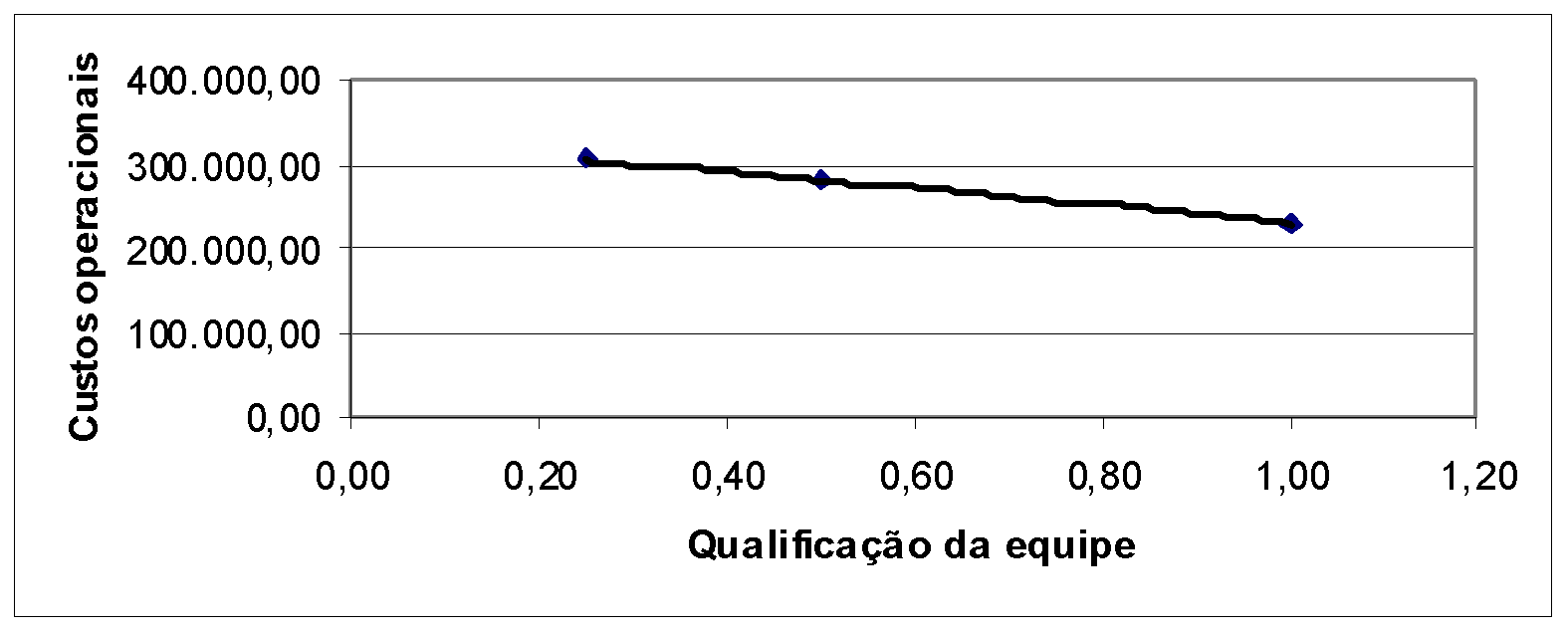 Fonte: IBGE (2013)[A Fonte deve vir na parte inferior]Formatação de Tabelas: De acordo com as Normas de Apresentação Tabular do Instituto Brasileiro de Geografia e Estatística (1993), tabela é uma forma de apresentação de dados numéricos, que possui a seguinte estrutura:a) Identificação da tabela;b) Elementos da tabela.Agora um exemplo de tabela:Tabela 1 – Pesquisa qualitativa versus pesquisa quantitativaFonte: MAYS (1997, p. 26)[ATENÇÃO: Fonte é o autor dos dados apresentados na tabela, não se esqueça de fazer a referência no final do artigo. Para construir uma tabela consulte a norma para apresentação tabular do Instituto Brasileiro de Geografia e Estatística (1993)]CONSIDERAÇÕES FINAISParte final do artigo, na qual se apresentam as considerações correspondentes aos objetivos e hipóteses.[ATENÇÃO: Ao submeter um artigo a uma revista, deve seguir as normas editoriais da revista]REFERÊNCIAS [A palavra “referências” deve estar em negrito, centralizado, maiúsculas][Devem ser listados apenas os trabalhos mencionados no texto, em ordem alfabética do sobrenome, pelo primeiro autor. Dois ou mais autores, separar por ponto e vírgula. Os títulos dos periódicos não devem ser abreviados. A ordem dos itens em cada referência deve obedecer às normas vigentes da Associação Brasileira de Normas Técnicas (ABNT). As referências devem ser alinhadas à margem esquerda, espaçamento simples entre linhas e deve-se usar um (enter) em espaços simples entre cada uma das referências, conforme normas 6023 da ABNT.].Seguem abaixo alguns modelos mais frequentes de referências:[livro digital disponível na Internet]ALVES, Castro. Navio negreiro. [S.l.]: Virtual Books, 2000. Disponível em: <http://www.terra.com.br/virtualbooks/freebook/port/Lport2/navionegreiro.htm>. Acesso em: 10 jan. 2002, 16:30:30.[Livro com mais de três autores]BAILONA, Baltazar Agenor et al. Análise de tensões em tubulações industriais: para engenheiros e projetistas. Rio de Janeiro: LTC, 2006.[Documento/Legislação]BRASIL. Decreto-lei nº 2.481, de 3 de outubro de 1988. Diário Oficial [da] República Federativa do Brasil, Brasília, DF, v. 126, n. 190, 4 out. 1988. Seção 1, parte 1, p. 19291-19292.[Capítulo de Livro]CASSOL, Glória Barbosa. Assessoria no Centro de Educação da UFSM: uma atividade dispensável?. In: SILVEIRA, Ada Cristina Machado da (Org.). Práticas, identidade e memória: 30 anos de Relações Públicas na UFSM. Santa Maria: FACOS-UFSM, 2003. p. 183-190.[Livro ou Artigo sem autor definido]CONJUNTURA ECONÔMICA. Rio de Janeiro: FGV, v. 38, n. 9, set. 1984. [Artigo em periódico científico]FERREIRA, Paulo Henrique de Oliveira. O jornalismo on line. Revista de Estudos de Jornalismo, Campinas, v. 6, n. 1, p. 65-77, jan./jun. 2003. [Artigo publicado em anais de eventos científicos – CD ou Impresso]JONACK, Marco Antonio; MURTA, Cristina Duarte. Limite de capacidade e proteção se servidores em redes gigabit. In: SIMPÓSIO BRASILEIRO DE REDES DE COMPUTADORES, 2006, Curitiba. Anais... Curitiba: Sociedade Brasileira de Computação, 2006. p. 179-194.[Livro]RUIZ, João Álvaro. Metodologia científica: guia para eficiência nos estudos. 6. ed. São Paulo: Atlas, 2008.[Artigo disponível na internet]SILVA, M. M. L. Crimes da era digital. Net, Rio de Janeiro, nov. 1998. Seção Ponto de Vista. Disponível em: <http://www.brazilnet.com.br/contexts/brasilrevistas.htm>. Acesso em: 28 nov. 1998.[Artigo publicado em anais eletrônicos de eventos científicos – disponível na internet]SILVA, R. N.; OLIVEIRA, R. Os limites pedagógicos do paradigma da qualidade total na educação. In: CONGRESSO DE INICIAÇÃO CIENTÍFICA DA UFPe, 4., 1996, Recife. Anais eletrônicos... Recife: UFPe, 1996. Disponível em: <http://www. propesq. ufpe.br/anais/anais/educ/ce04.htm>. Acesso em: 21 jan. 1997.[Livro disponível em CD-ROM]SIMÕES, Carlos. Curso de direito do serviço social. São Paulo: Cortez, 2009. 1 CD-ROM.ItemQuantidadePercentualTeoria social227,9%Método3412,3%Questão5419,5%Raciocínio12444,8%Método de amostragem3311,9%Força103,6%